АКТобщественной проверкипо обращениям жителей города, в рамках проведения системного и комплексного общественного контроля, проведен контроль муниципальных аптечных пунктов на наличие противовирусных препаратов, рекомендованных Минздравом от коронавируса, и средств индивидуальной защитыСроки проведения общественного контроля:  27 августа 2020 года.Основания для проведения общественного контроля: по обращениям жителей, план работы Общественной палаты.Форма общественного контроля:  общественный мониторинг Место осуществления общественного мониторинга:  г.о. КоролевПредмет мониторинга:  - противовирусных препаратов, рекомендованных Минздравом от коронавируса, и средств индивидуальной защиты. Состав группы общественного контроля: члены комиссии «по качеству жизни граждан, социальной политике, трудовым отношениям, экологии, природопользованию и сохранению лесов» Общественной палаты г.о. Королев.Сильянова Тамара Александровна, член комиссии.Красуля Виталий Яковлевич, ответственный секретарь палаты.Власова Елена Васильевна, представитель Уполномоченного по правам человека в Московской области в г.о.Королев27 августа рабочая группа Общественной палаты г.о. Королев совместно с представителем Уполномоченного по правам человека в Московской области в г.о. Королев провела проверку на наличие противовирусных препаратов, рекомендованных Минздравом от коронавируса, и средств индивидуальной защиты в 4 аптечных пунктах города по следующим адресам: - аптека "Озерки" аптечный пункт 996, ул. Исаева, д.1Б, - аптека "Живика" аптечный пункт 273, ул. Исаева, д.2/30; - аптека "Здоров.ру", ул. Исаева, д.2А;- аптечный пункт "Народная аптека", ул. Исаева, д.7.  Проверка показала: во всех проверенных аптеках достаточное количество жаропонижающих препаратов, противовирусных лекарств: Ингавирин, Арбидол, антибиотик Азитромицин, повышающий иммунитет Галавит и другие, которые поступают в аптеки бесперебойно.Также в аптечных пунктах не выявлен дефицит СИЗ, в т.ч. медицинских масок, цена на которые от 12 руб./шт. - 33 руб./шт.;перчаток от 22 руб. за пару;в большом ассортименте антисептики.Общественная палата в очередной раз призывает королевцев соблюдать меры безопасности и беречь друг друга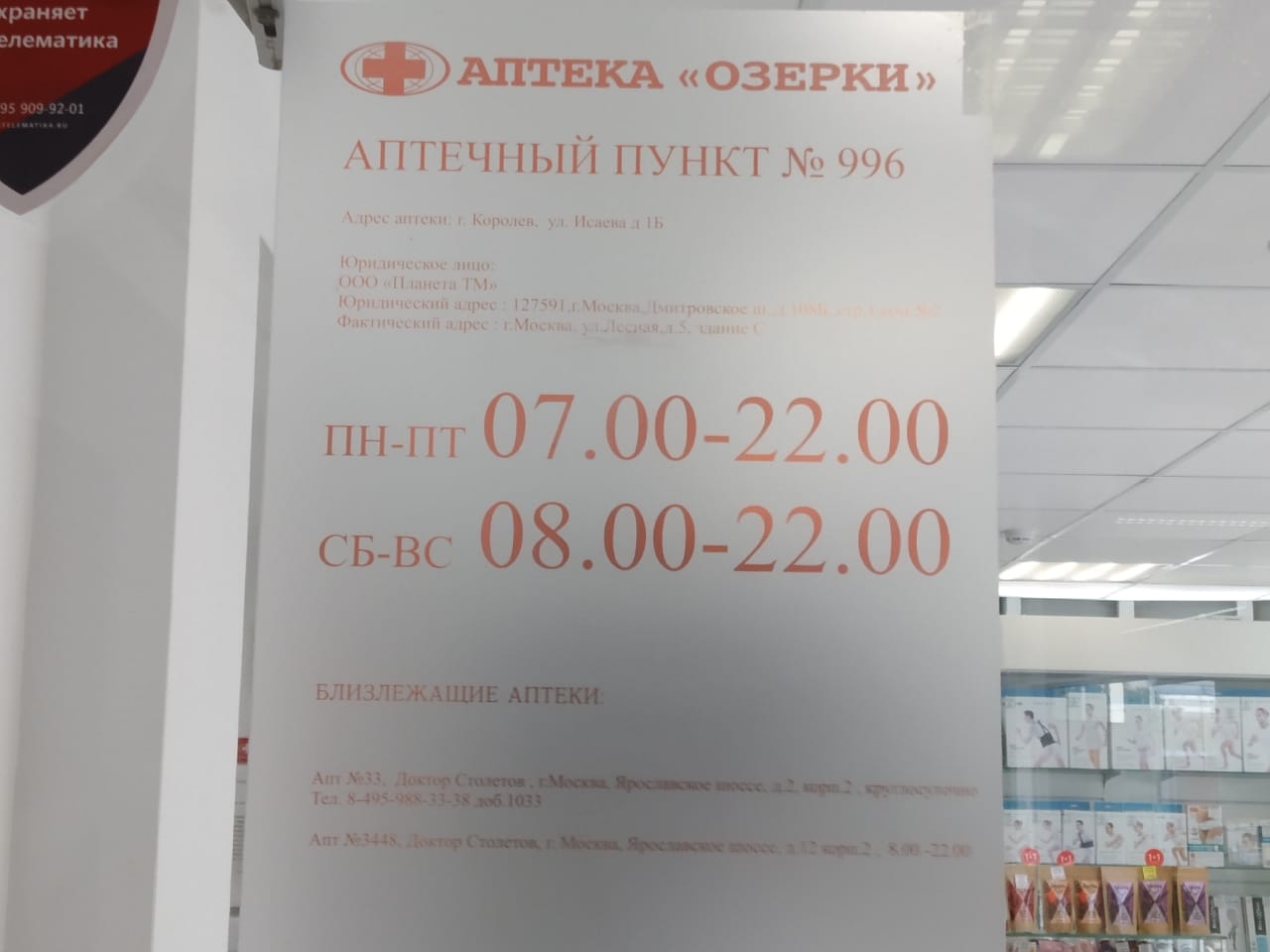 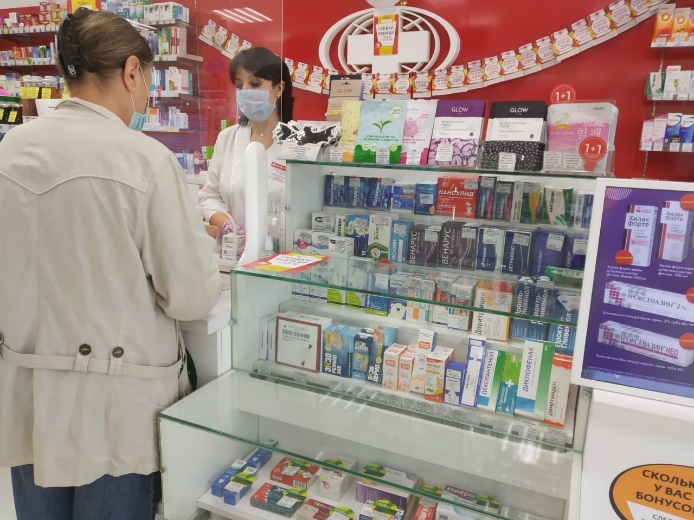 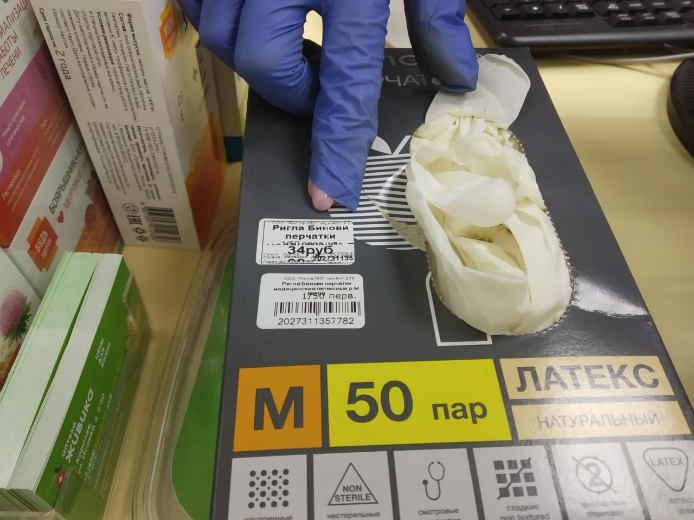 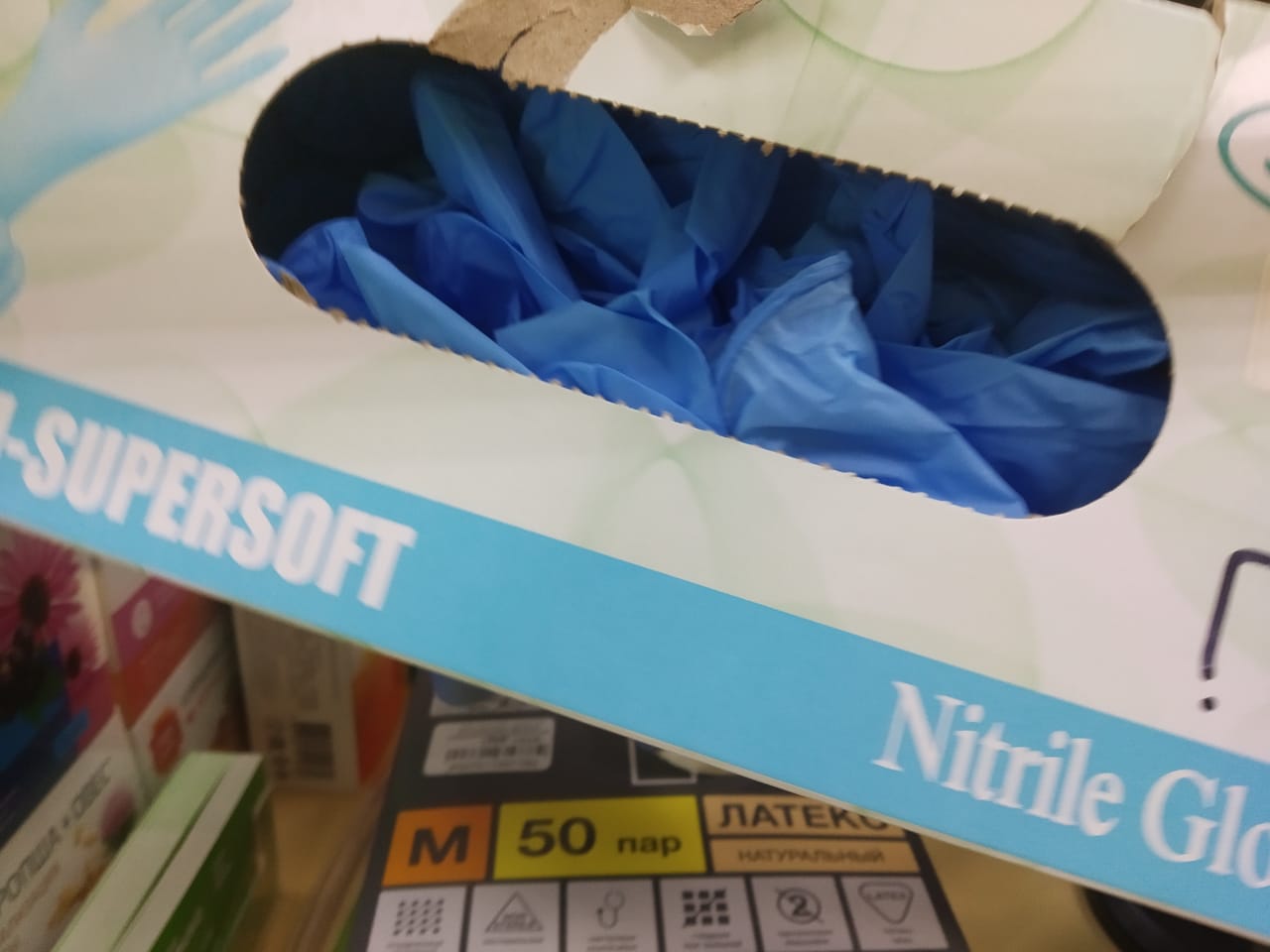 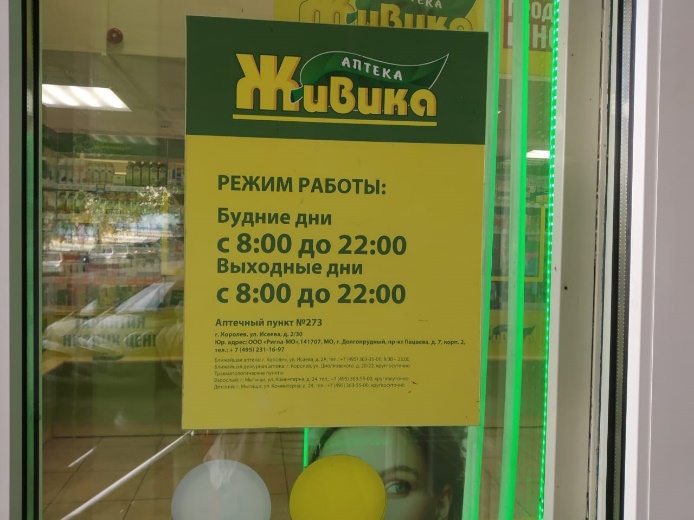 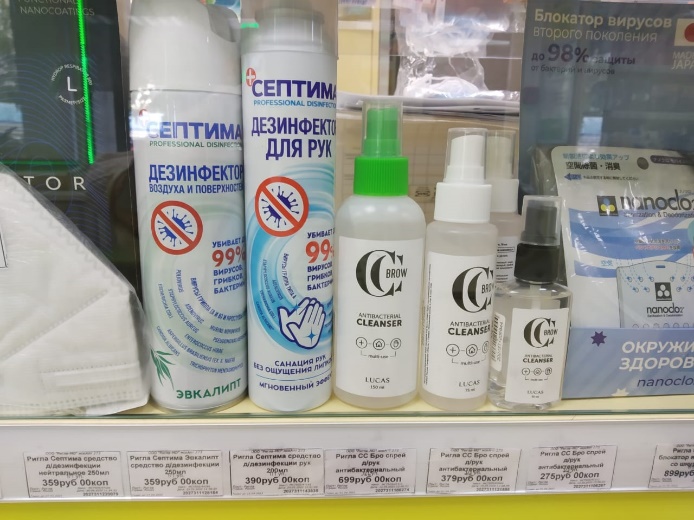 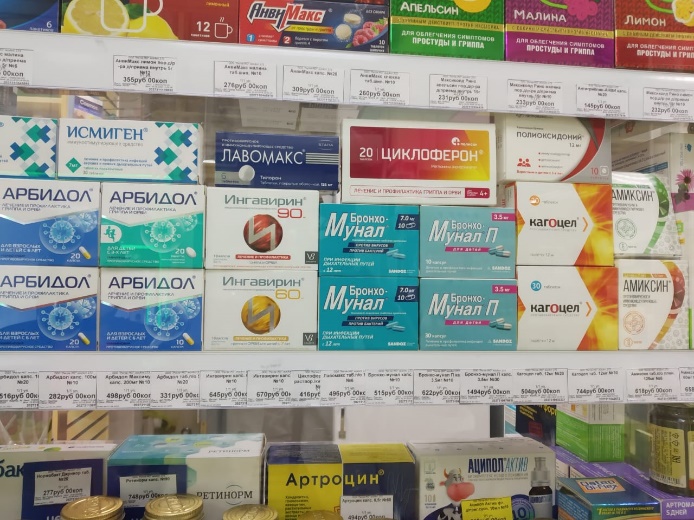 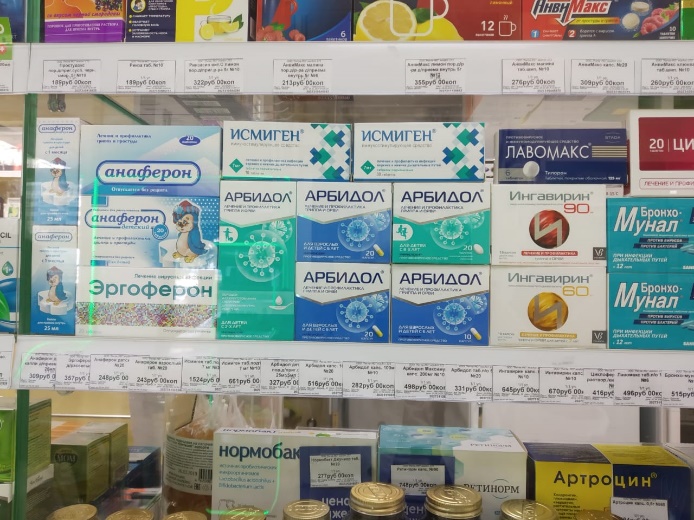 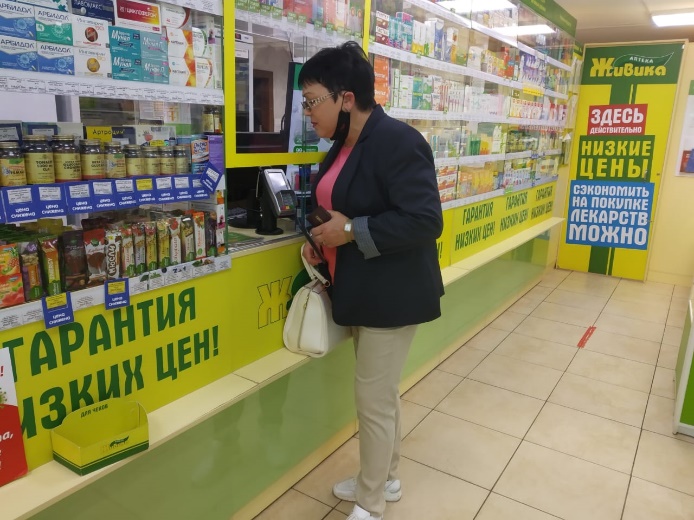 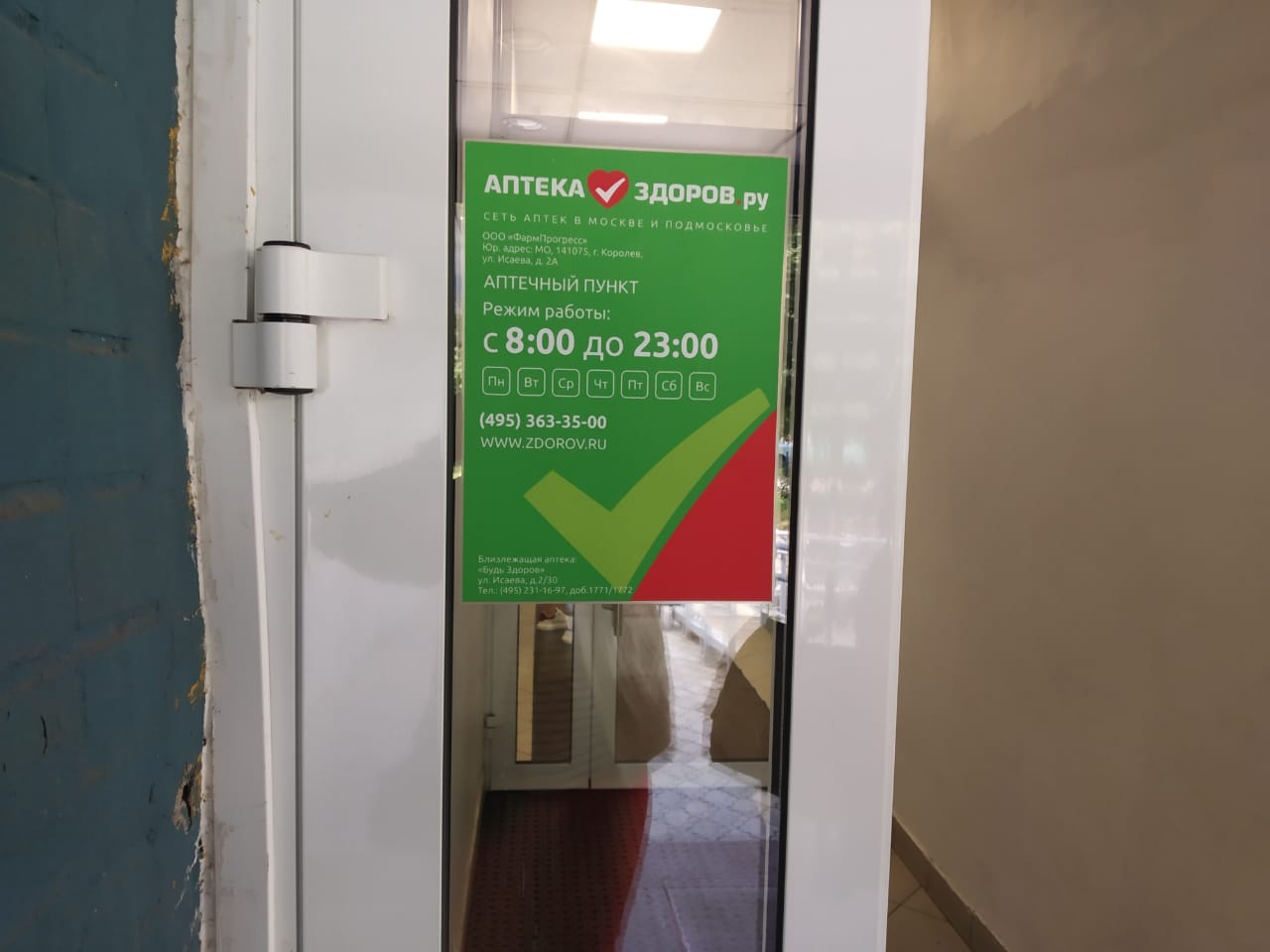 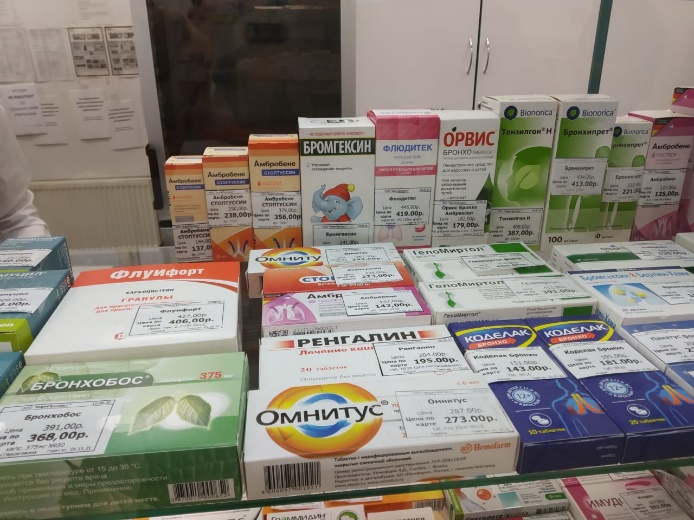 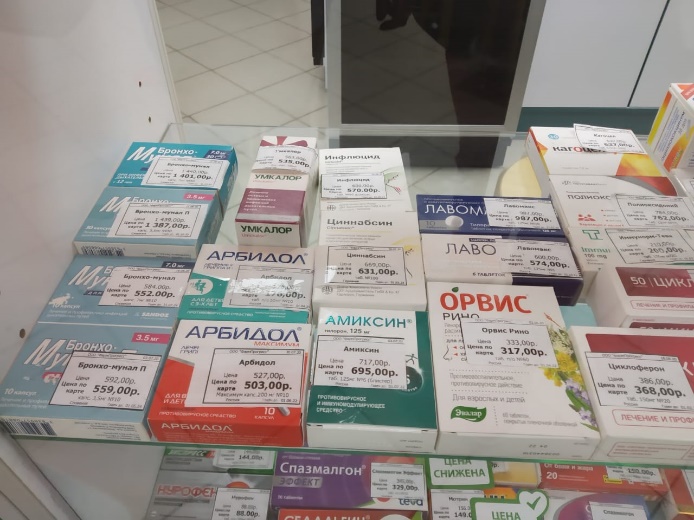 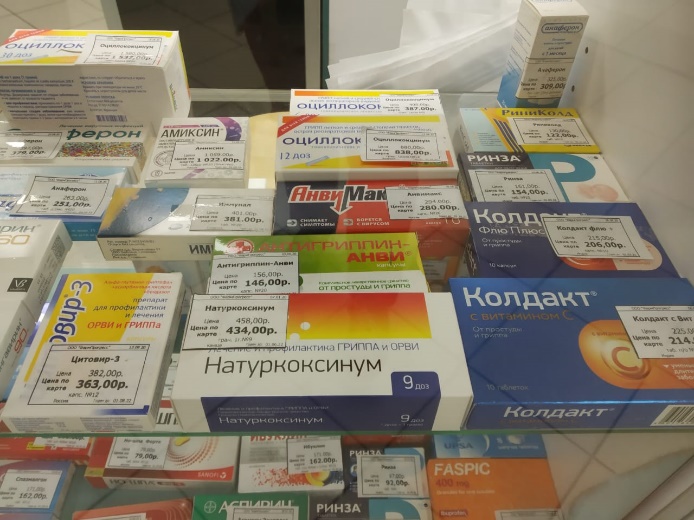 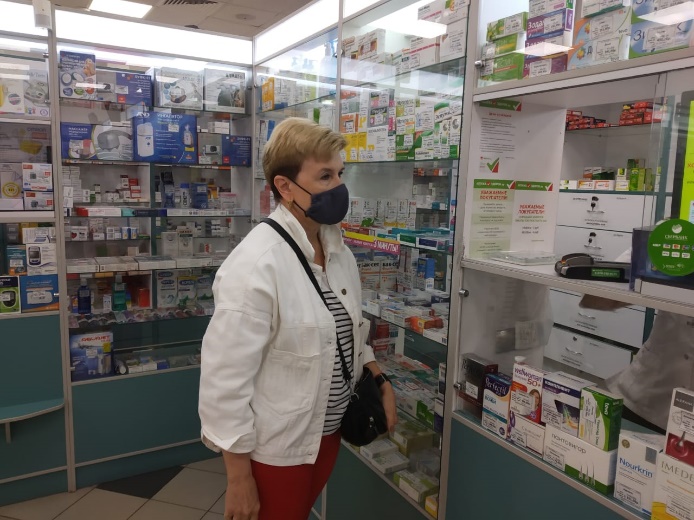 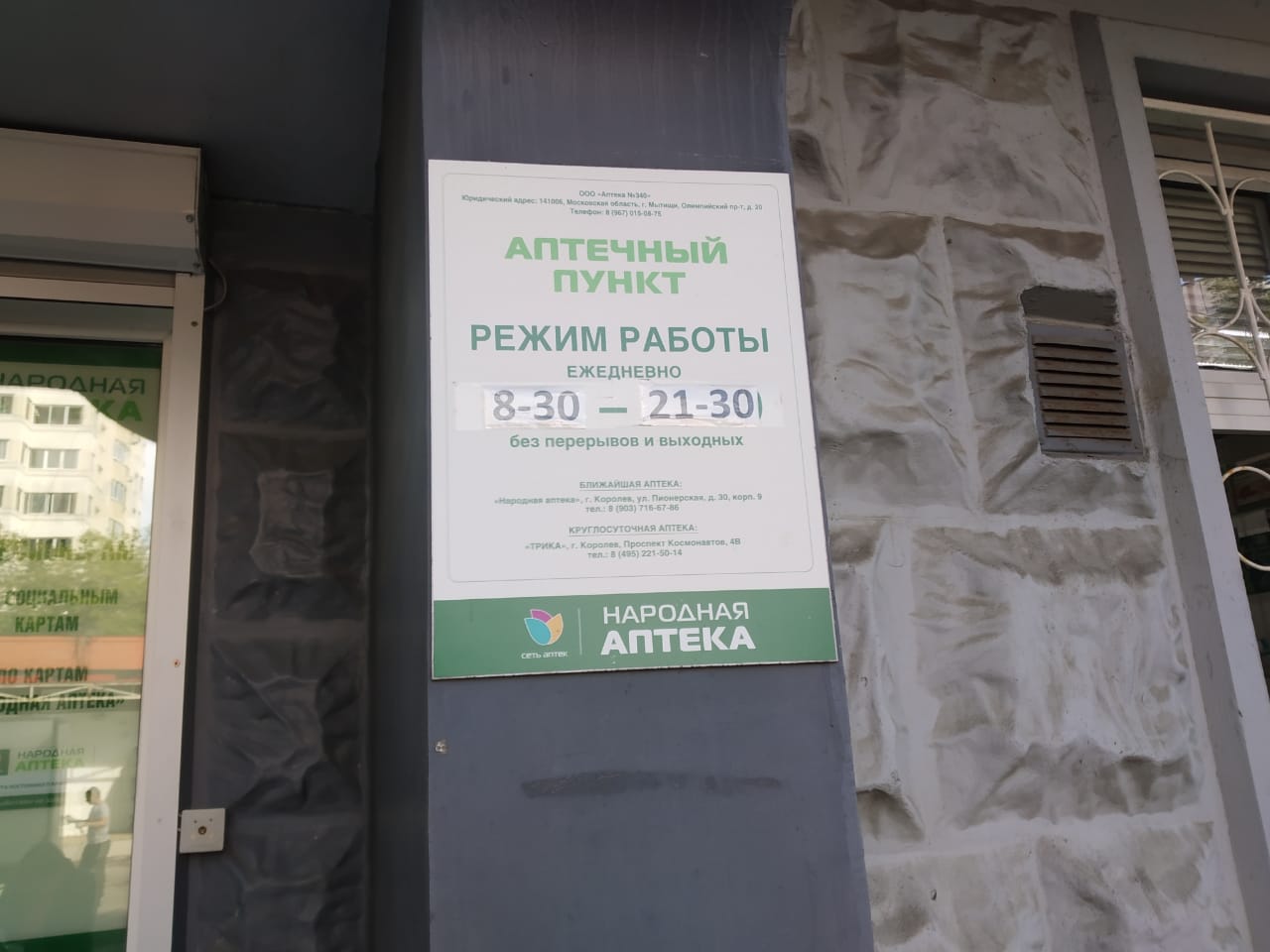 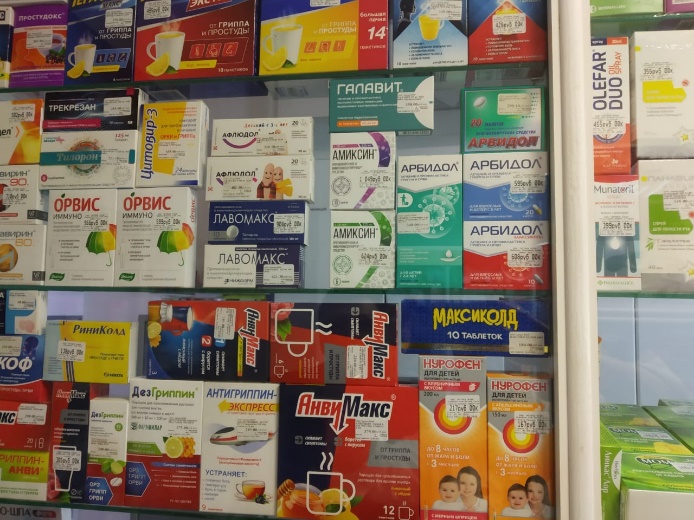 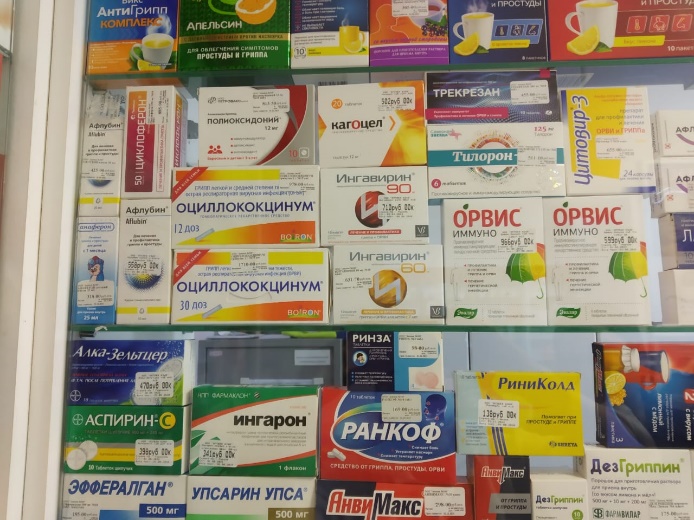 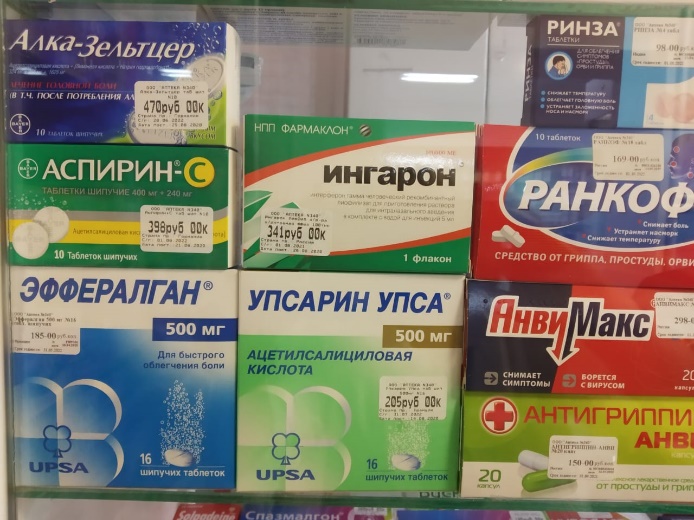 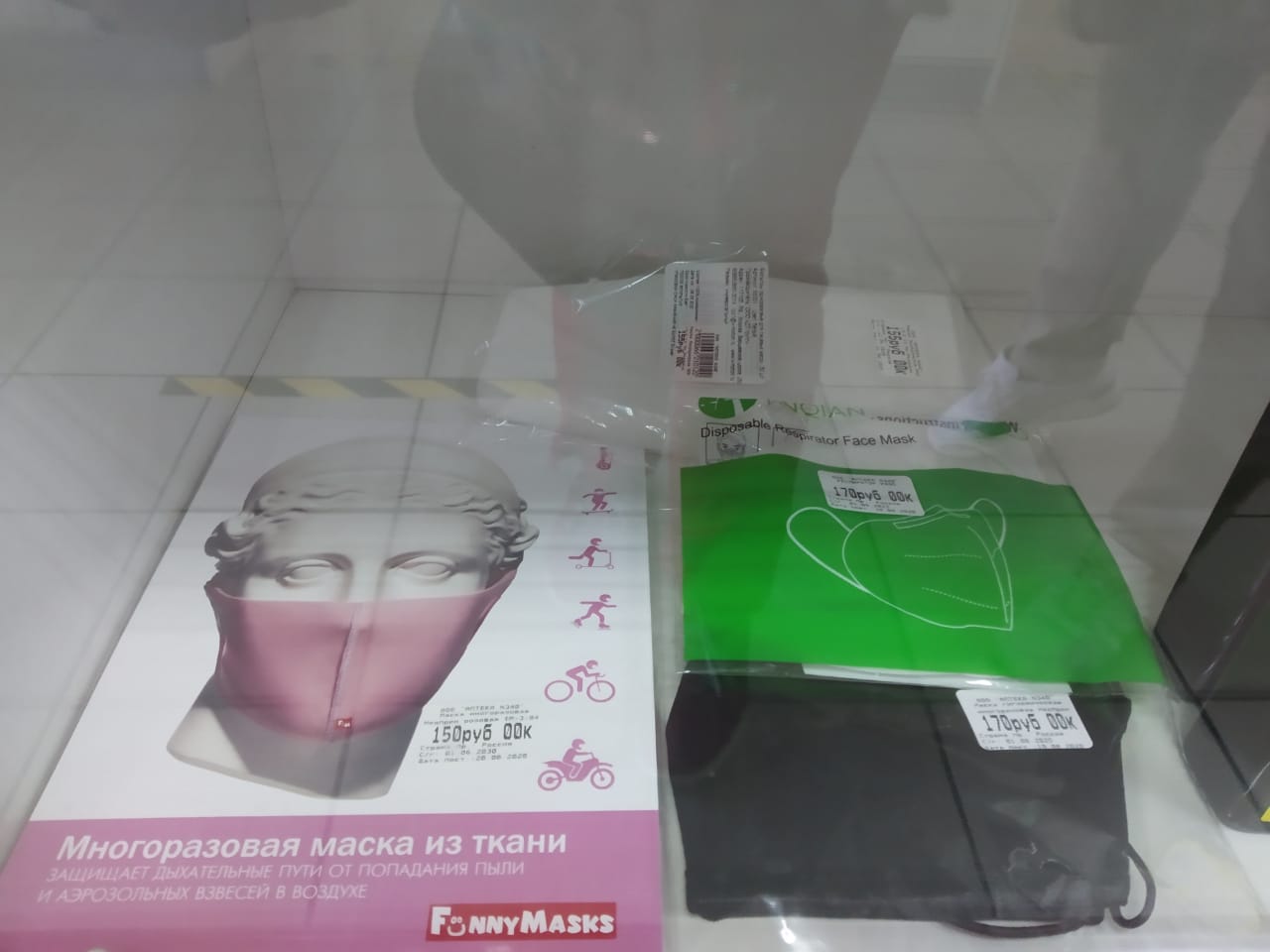 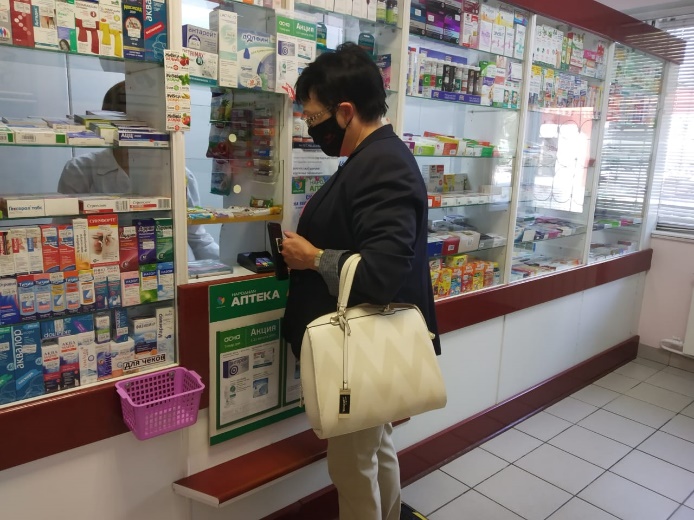 «УТВЕРЖДЕНО»Решением Совета Общественной палаты г.о. Королев Московской областиПредседатель комиссии «по качеству жизни населения, социальной политике,…» Общественной палаты г.о. Королев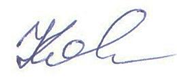 Л.В. Кошкина